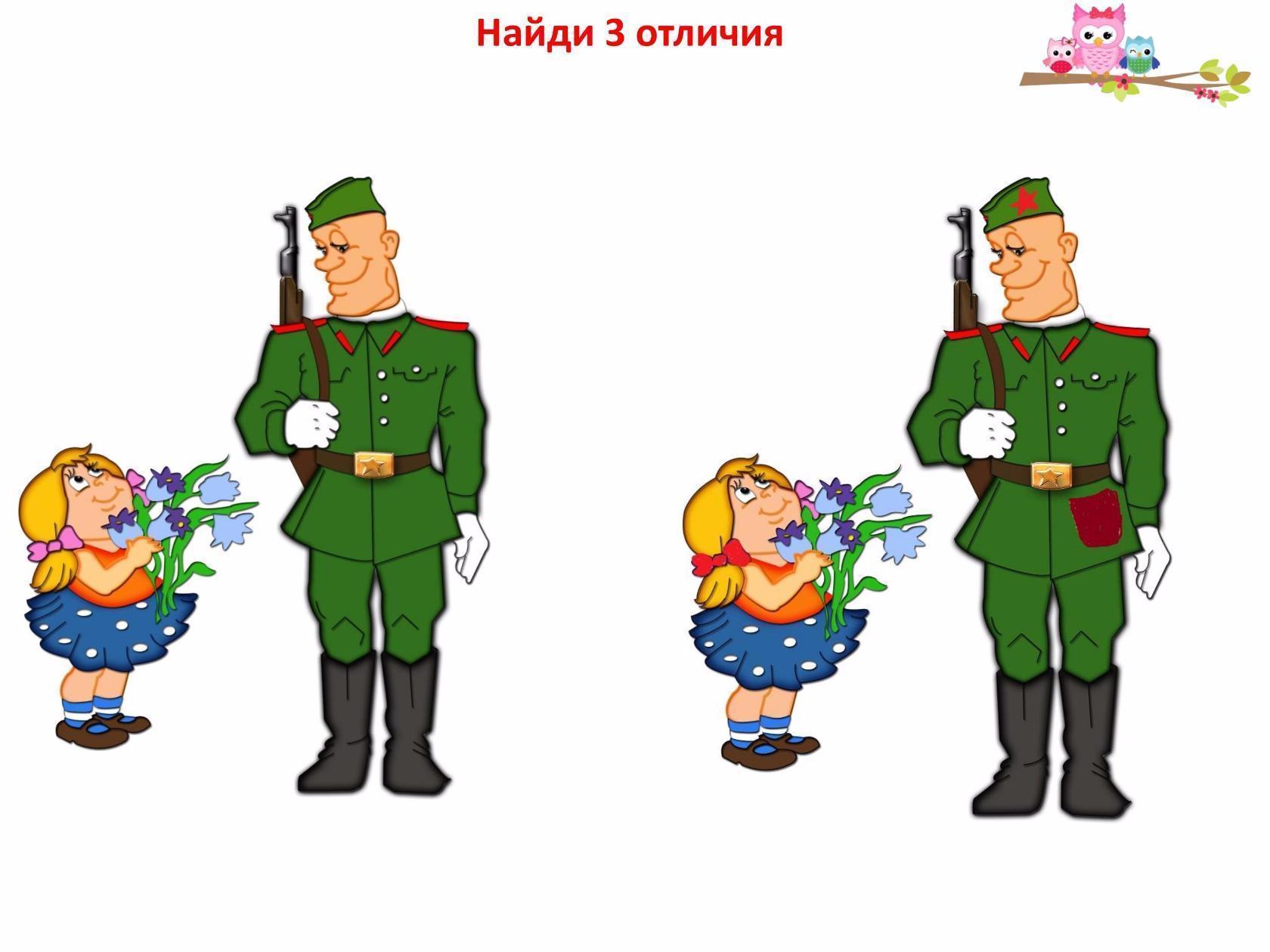 Найди все отличия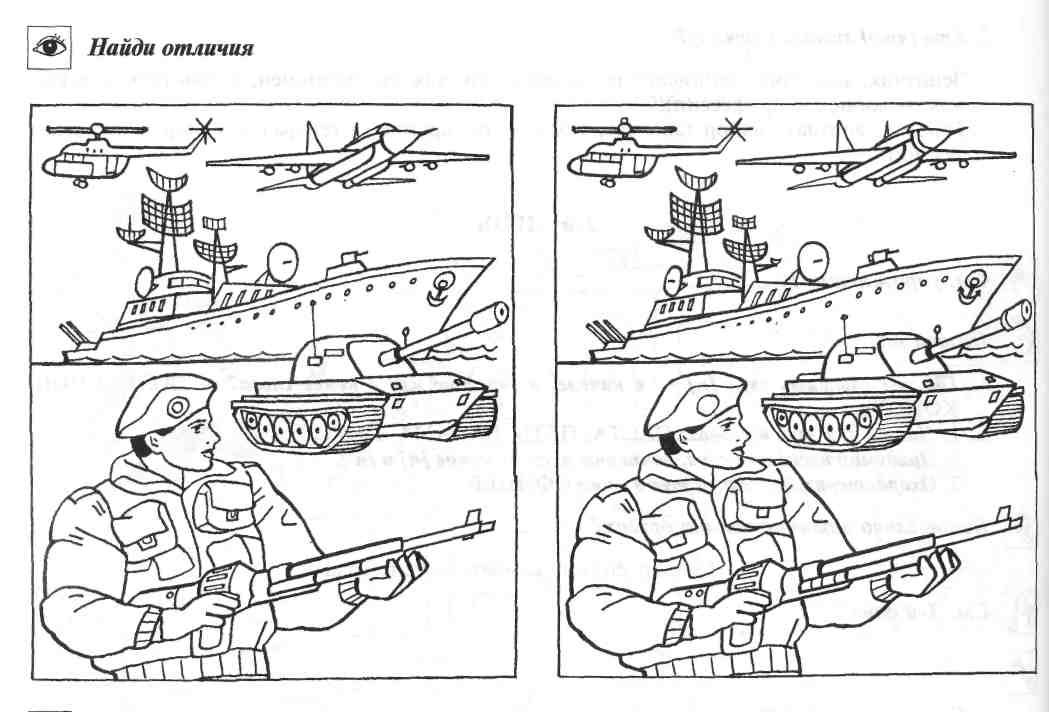 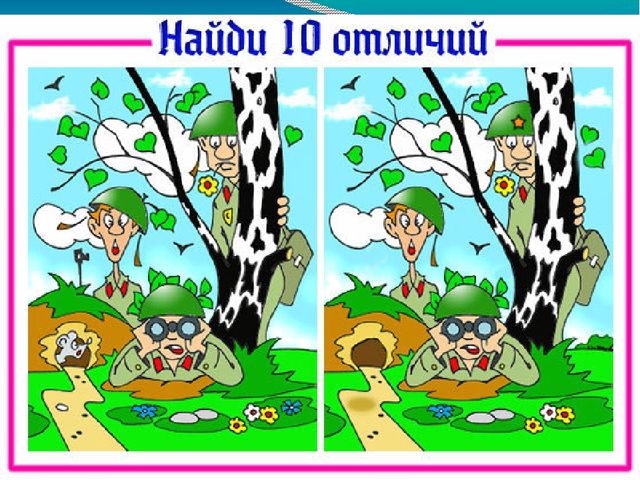 